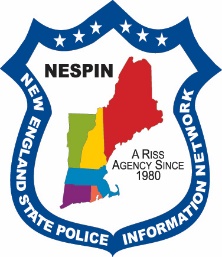 Is Your Budget Tight?   Here Are A Few More Ways  NESPIN Can Save Your Agency Money!!By: Chief Jim Hurley (retired), andNESPIN Law Enforcement CoordinatorOne part of the budget cycle that never changes is that Police Chiefs are always being forced to find ways to cut costs to balance their budgets.  If you are looking for ways to cut cost, check the services listed below that NESPIN provides that can save your agency time and money.NESPIN is always looking to co-host training classes, conferences, or other events with its member agencies.    As a co-host of your event, NESPIN will provide the following:Registration of Attendees – NESPIN is ready and willing and able to assist member agencies by handling the registration component for your agency’s event.  Two days prior to the event, you will receive a spreadsheet listing the names of those attending the event, their department, and an e-mail address.  (Note: NESPIN does not collect payments or send out invoices for payments).Certificate Printing - If the training class, conference, or event requires the issuance of certificates, NESPIN will print them for your event and provide them to your department for distribution at the conclusion of the event.Audio/Video Assistance and/or Set Up – If you are holding a large training, conference, or event, NESPIN can provide audio/video assistance.   NESPIN will provide, deliver, and set up the equipment needed for larger events.  No need to be concerned about how to operate the equipment because NESPIN has you covered.   NESPIN will provide a technician to run the system during the conference.Is your agency’s detective division or narcotics unit looking to purchase a new body wire?   Are you spending money every year for body wire software/technology?   You can forget about both because NESPIN has these items ready for you at no cost.   Here is what NESPIN can provide you:Callyo – NESPIN has a subscription for Callyo’s mobile bug technology.   This is a mobile bug system whose technological ability is far more user friendly than the old body wire systems.Body Wire Systems – NESPIN has several other body wire systems that are also available to member agencies.   NESPIN considers body wire technology to be law enforcement sensitive and subsequently does not publish any information on the capabilities of the systems we loan or how they operate.  Departments interested in potentially accessing NESPIN’s body wires can contact NESPIN’s Equipment Unit for more information or a possible demonstration.  For a complete listing of all the equipment available through the NESPIN Equipment Loan Program, please contact NESPIN’s Equipment Unit at: Equipment@nespin.riss.net or 508-530-0562.The cost saving services list above are just a few of the services that NESPIN offers its members that can save them time and money.  If you would like more information on any of these or the other services that NESPIN provides, please contact your NESPIN Law Enforcement Coordinator (LEC).   The New Hampshire and Vermont LEC is:William A. Irving    Law Enforcement Coordinator for New Hampshire & VermontNew England State Police Information Network124 Grove Street #105Franklin, MA 02038508-341-2007 (C)wirving@nespin.riss.netFor information on NESPIN’s Law Enforcement Coordinators in the other New England states, go to https://nespin.riss.net/?page_id=36651 .